Parental Consent Form for Primary Boarding Students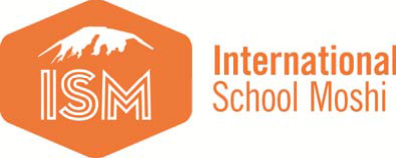 School Year 2018 – 2019The Consent form is to help boarding parents make informed decisions.All privileges are at the discretion of the boarding staff.Please read the Primary Boarding Handbook before completing this form.Student’s Name:	                                      Class:5	WEEKEND AND HOLIDAY INVITATIONS:When students accept weekend or holiday invitations with other families, we cannot guarantee the degree of supervision they may receive. You may therefore wish to communicate directly with parents they wish to sign out to, and then confirm with us that it is a satisfactoryarrangement. Please check either A or B, NOT BOTH.Please place a tick in the box of your choice:HOLIDAY ACCOMMODATION BEFORE AND AFTER TERM TIME:Any changes to the information given on this consent form may only be made by the parent or guardian whose signature appears on this form9	Declaration:  I authorise the boarding staff to sign permission forms for school organised trips as follows:I have completed this parental consent form after reading and understanding the Primary Boarding Handbook.(Signature of parent/guardian)	(Date)CONTACT INFORMATION (Parent/guardian)PLEASE GIVE YOUR CURRENT EMAIL ADDRESS AS REGULAR COMMUNICATION FROM SCHOOL WILL NORMALLY BE BY EMAILNAME: 	LOCAL GUARDIANNAME: 	EMERGENCY CONTACTWhere possible, please give us the name and address of a family in the Moshi or Arusha area who can be contacted in the event of an emergency.NAME: 	ADDRESS: 	ADDRESS: 	ADDRESS: 	LANDLINE:  	LANDLINE:  	LANDLINE:  	MOBILE:  	MOBILE:  	MOBILE:  	Email:  	Email:  	Email:  	6The school cannot offer boarding facilities to students before the start or after the end of term.Please state what arrangements you wish us to make in the event thatthe student arrives before the start or departs after the end of term or during half term breaks:666